Application exerciseSummarize three texts and post your summaries in your Weebly.Quote appropriately the texts.How Volvo Created the Jean-Claude Van Damme ‘Epic Split’ Video By Barbara Chai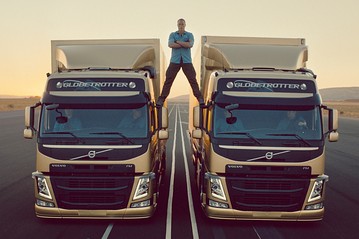 The epic splitThis is an article about how was produced the Volvo Trucks comercial with the icon from brussels   Jean-Claude Van Damme, 53 years old. This article revels  how the stunt really happened: Van Damme was tied to safety lines and their feets on small plataforms meanwhile  he performs an epic  slipt beetwen two trucks on backward. Furthermore, this arcticle expresses the lastes tecnollogy for trucks: the new steering system for the truck drivers and aditionally the visión about the new landscape for Volvo comercials on TV.Summarized made from:  http://blogs.wsj.com/speakeasy/2013/11/15/how-volvo-created-the-jean-claude-van-damme-video/Hey Champ, what role do science and technology play in the world's top physique? by Phil Heath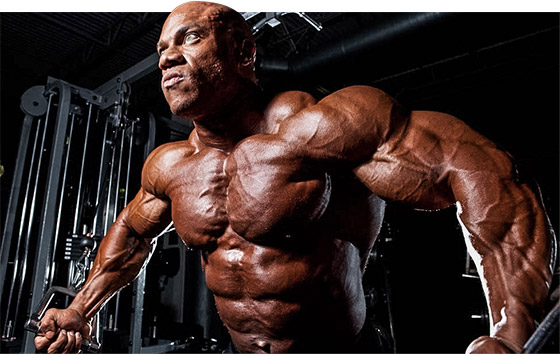 The bodibuilding of tomorrowThis is article comes from Bodibuilding.com web site, has been writte by Mr. Olympia Phil Heat and talks us about  the importance  of science and tecnologies for sports an athletes. Due to the fact that scientifics increasingly develops better suplements. However, the big Phil explains his thoughs related  with training, suplementation, competition and  her coach. Finally, he says what he thinks about the tecnology that will play an important place into judging competitions. Not only some kind od 3D machine for body scan would play a critical  role, but also the stage performance and personality.Summarized made from:  http://www.bodybuilding.com/fun/ask-the-champ-how-has-technology-helped-you-succeed.htmlArnold's Bench BasicsThe Oak's advice on proper bench press techniqueBy Arnold Schwarzenegger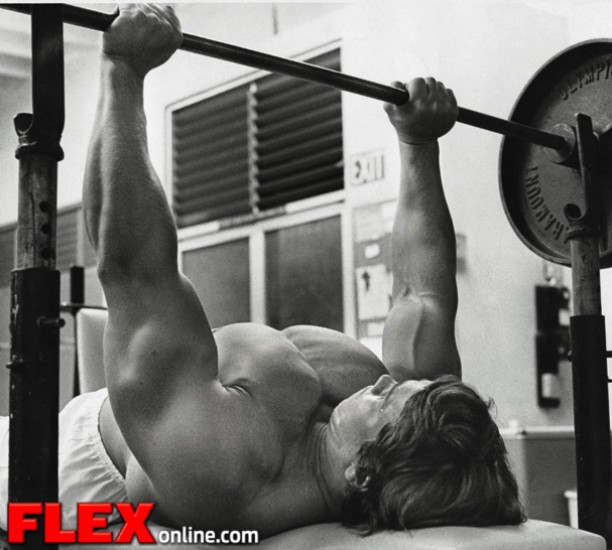 Chest of a championThis is an interesting article  published by the austrian oak’s Arnold Schwarzenegger on Flex Magazin. It’s concerning to the best tecnics during the  bench press exercise: lift the feet for train the torso stabilizing muscle, the grip withd used during the execution of the bench press and the position of elbows, among others. To conclude, the goal is keeping 8-12 reps per set and if you’re a bodibuilder and you’re looking for big pecs, don’t do mistakes,  let the bigger weight to the powerlifters. Summarized made from:  http://www.flexonline.com/training/chest/arnolds-bench-basicsHarold Rodriguez Echeverry 0328156